Verslag  22 juni 2018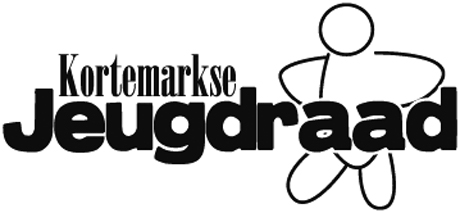 Verslag van de vergadering 
van de Kortemarkse JeugdraadGoedkeuring vorig verslag
Geen opmerkingenAgenda Kortemarkse Jeugdraad03/10 verkiezingsdebatAgendapunten:De meeuwe: de deur is nog niet hersteld, de WC buiten zit verstopt 
Er stoppen terug enkele leden: Xander hanssens, Céderic MonsyOok Simon is het beu dat als hij wil helpen hij dat de huidige leden dit niet appreciëren e.d. 
Conclusie: het is best om het jeugdhuis los te laten en alles over te laten aan het huidige bestuur. De jeugdraad vind het positief dat ze als raad bevraagd worden bij de aanpassing van het GAS-reglement.Als er in de toekomst nog aanpassingen of toevoegingen volgen wil de jeugdraad dan ook graag verder om advies gevraagd worden.Wat betreft het voorgelegde punt van de roofvogels.De jeugdraad ziet geen meerwaarde in een Reglement m.b.t. het verbod op roofvogelshows.Agenda:26 augustus: jeugdraadpicknick21 september: jeugdraad3 oktober: jeugdraaddebatVolgend jaar, wie komt er nog naar de jeugdraad?: Alle aanwezigen zullen blijven komen. Diegene die niet aanwezig zijn zullen aangesproken worden door de voorzitter.Zoals vorig jaar gepland is het de bedoeling om een bezoek te brengen aan alle LK van jeugdverenigingen. Frederic is de organisator van deze bezoeken, zo kunnen er ook nieuwe leden aangetrokken worden.AanwezigenChiro ZarrenScouts KortemarkChiro HandzameJH De FauteuilJH De MeeuweJH De Zunne JeugdbrandweerKLJ Kortemark/Jakob Vanluchem/Elien Mol/Matthijs Vanoverschelde//VoorzitterOnafhankelijkenJeugddienstSchepenFrederic VanquaethemSimon NowéCéderic MonsySander BoysenArne WyseurVanneste StijnMerlijn Lombaert/Verontschuldigd